Partizanska cesta 21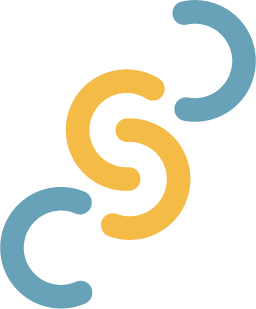 9250 Gornja RadgonaT: 02 564-93-10F: 02 564-93-29E: gpcsd.gornj@gov.sihttp://csd-gr.siCENTER ZA SOCIALNO DELO							POMURJEENOTA GORNJA RADGONAPROŠNJA ZA IZVAJANJE STORITVE POMOČI NA DOMU
V OBLIKI SOCIALNE OSKRBE NA DOMUUPORABNIKUPORABNIKUPORABNIKUPORABNIKIme in priimek:Ime in priimek:Ime in priimek:Ime in priimek:Datum in kraj rojstva:Datum in kraj rojstva:Datum in kraj rojstva:Datum in kraj rojstva:Stalno prebivališče:Stalno prebivališče:Stalno prebivališče:Stalno prebivališče:Začasno prebivališče (ulica, kraj, pošta):Začasno prebivališče (ulica, kraj, pošta):Začasno prebivališče (ulica, kraj, pošta):Začasno prebivališče (ulica, kraj, pošta):Telefonska in/ali GMS številka:Telefonska in/ali GMS številka:Telefonska in/ali GMS številka:Telefonska in/ali GMS številka:Zdravstveno stanje (ustrezno obkrožite):Zdravstveno stanje (ustrezno obkrožite):Zdravstveno stanje (ustrezno obkrožite):Zdravstveno stanje (ustrezno obkrožite):pomičendelno pomičendelno pomičennepomičenZdravila uporabljate (ustrezno obkrožite):               samostojno                       ob pomočiZdravila uporabljate (ustrezno obkrožite):               samostojno                       ob pomočiZdravila uporabljate (ustrezno obkrožite):               samostojno                       ob pomočiZdravila uporabljate (ustrezno obkrožite):               samostojno                       ob pomočiUporabljam naslednje tehnične pripomočke (ustrezno obkrožite):  bolniško posteljo, invalidski voziček, počivalnik, hoduljo, bergle, palico, slušni aparat, zobno protezo, ………………………………………………………………………………………………………………………………………………………………………….Uporabljam naslednje tehnične pripomočke (ustrezno obkrožite):  bolniško posteljo, invalidski voziček, počivalnik, hoduljo, bergle, palico, slušni aparat, zobno protezo, ………………………………………………………………………………………………………………………………………………………………………….Uporabljam naslednje tehnične pripomočke (ustrezno obkrožite):  bolniško posteljo, invalidski voziček, počivalnik, hoduljo, bergle, palico, slušni aparat, zobno protezo, ………………………………………………………………………………………………………………………………………………………………………….Uporabljam naslednje tehnične pripomočke (ustrezno obkrožite):  bolniško posteljo, invalidski voziček, počivalnik, hoduljo, bergle, palico, slušni aparat, zobno protezo, ………………………………………………………………………………………………………………………………………………………………………….Zdravstveni dom:Zdravstveni dom:Osebni zdravnik:Osebni zdravnik:Ste vključeni v patronažno oskrbo (ustrezno obkrožite):            DA               NESte vključeni v patronažno oskrbo (ustrezno obkrožite):            DA               NESte vključeni v patronažno oskrbo (ustrezno obkrožite):            DA               NESte vključeni v patronažno oskrbo (ustrezno obkrožite):            DA               NEKatere oblike pomoči v okviru storitve socialna oskrba na domu potrebujete? (ustrezno obkrožite)Katere oblike pomoči v okviru storitve socialna oskrba na domu potrebujete? (ustrezno obkrožite)Katere oblike pomoči v okviru storitve socialna oskrba na domu potrebujete? (ustrezno obkrožite)a) Pomoč pri temeljnih dnevnih opravilihpomoč pri oblačenju in slačenjua) Pomoč pri temeljnih dnevnih opravilihpomoč pri umivanjua) Pomoč pri temeljnih dnevnih opravilihpomoč pri hranjenjua) Pomoč pri temeljnih dnevnih opravilihpomoč pri opravljanju osnovnih življenjskih potreba) Pomoč pri temeljnih dnevnih opravilihvzdrževanje in nega osebnih ortopedskih pripomočkovb) Gospodinjska pomočprinašanje enega pripravljenega obroka b) Gospodinjska pomočnabava živil in priprava enega obroka hraneb) Gospodinjska pomočpomivanje uporabljene posodeb) Gospodinjska pomočosnovno čiščenje bivalnega prostora z odnašanjem smetib) Gospodinjska pomočpostiljanje in osnovno vzdrževanje spalnega prostorac) Pomoč pri ohranjanju socialnih stikovvzpostavljanje socialne mreže z okoljem, s prostovoljci in sorodstvomc) Pomoč pri ohranjanju socialnih stikovspremljanje upravičenca pri opravljanju nujnih obveznostic) Pomoč pri ohranjanju socialnih stikovinformiranje ustanov o stanju in potrebah upravičencac) Pomoč pri ohranjanju socialnih stikovpriprava upravičenca na institucionalno varstvoZAKONITI ZASTOPNIK OZ. POOBLAŠČENECZakoniti zastopnik je kot tak določen z zakonom ali z aktom pristojnega organa na podlagi zakona. Pooblaščenec je tisti, ki ga uporabnik s pooblastilom pooblasti, da ga zastopa v postopku uveljavljanja storitve socialna oskrba na domu. Ime in priimek: ……………………………………………………………………………………………………….Ulica, kraj, pošta: …………………………………………………………………………………………………….Telefonska/GMS številka: …………………………………………………………………………………………..Naslov elektronske pošte: …………………………………………………………………………………………..Nastopa kot:       zakoniti zastopnik                              pooblaščenecPodpis vlagatelja …………………………………………………(zakonitega zastopnika oz. pooblaščenca)V …………………………………., dne ………………………….